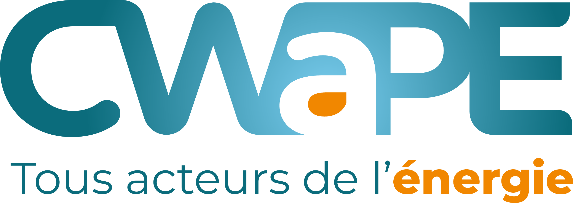 Liste des clients fournisObligation incombant à tout titulaire d’une licence de fourniturelimitée à des clients déterminésFormulaire à transmettre au plus tard le 31 janvier de chaque année à la CWaPE, route de Louvain-la-Neuve 4 bte 12, 5001 BELGRADEPersonne de contact : Stéphane Marchand, 081 32 50 16, smar@cwape.beBases légalesArrêtés du Gouvernement wallon du 21 mars 2002 relatif à la licence de fourniture d’électricité et du 16 octobre 2003 relatif à la licence de fourniture de gaz,Art. 1er, 6:	« licence limitée à des clients déterminés »: la licence dont doit être titulaire tout fournisseur d’électricité/gaz à des clients finals déterminés, éventuellement dispersés sur le territoire de la Région wallonne, mais nommément identifiés. Le nombre maximum de clients finals est limité à dix dans ce cas – AGW du 13 juillet 2006, art. 1er, 2°);Art. 19bis: 	« Les titulaires d'une licence limitée à des clients déterminés sont tenus de fournir à la CWaPE, avant le 31 janvier de chaque année, l'identité des clients, pour lesquels la licence est accordée, et leurs liens avec ceux-ci, au sens de l'article 11 du Code des sociétés. - AGW du 13 juillet 2006, art. 16).Code des sociétésArt. 11 : 	«  il faut entendre par :1° " sociétés liées à une société " :a) les sociétés qu'elle contrôle;b) les sociétés qui la contrôlent;c) les sociétés avec lesquelles elle forme consortium;d) les autres sociétés qui, à la connaissance de son organe d'administration, sont contrôlées par les sociétés visées sub a), b) et c);2° " personnes liées à une personne ", les personnes physiques et morales lorsqu'il y a entre elles et cette personne un lien de filiation au sens du 1°. ».Identification du déclarantConformément à l’article 19bis précité, je soussigné(e), , , habilité(e) à représenter la société  , titulaire d’une licence de fourniture  limitée à des clients déterminés, vous prie de trouver ci-dessous la liste des clients fournis par la société précitée :Liste des clients fournisFait à      À la date du Identité du clientLien avec la société12345678910